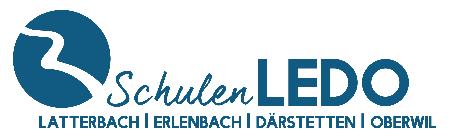 12.08.2021Aktuelle Erleichterungen der Coronaregeln
Im Schulbetrieb keine Masken mehr! Liebe Eltern 
Zum Schulbeginn gibt es weitere Lockerungen bei den Regeln für die Schulen: Keine Maskenpflicht für alle Personen des Schulbetriebs. Wer will darf eine tragen.Elternbesuche (z.B. am ersten Schultag) sind wieder möglich. 
Hier gilt Maskenpflicht für externe Personen. Aus diesem Grund ziehen wir bei Kontakt mit Besucherinnen und Besuchern auch immer eine Maske an.Schulanlässe können wieder umgesetzt werden: Lager, Sporttage, durchmischte Projektwochen, gemeinsames Singen und Musizieren, …Elternabende werden mit Maskenpflicht abgehalten.Im Schulbus und im ÖV gilt Maskenpflicht. Ab der 5. Klasse muss eine Maske getragen werden.
Die geltenden Hygiene-Massnahmen werden weiterhin eingehalten.Die aktuellen Regelungen des Kantons finden Sie auch unter …Coronavirus (Kindergarten & Volksschule) Bildungs- und Kulturdirektion - Kanton BernAppell an die Eigenverantwortlichkeit Nach wie vor gilt es die notwendige Vorsicht walten zu lassen: Bei einem Verdacht behalten Sie bitte Ihr Kind und die Geschwister zu Hause. Nach einem Test haben Sie Klarheit und können Ihre Kinder wieder zur Schule schicken. Sollte eine Ansteckung festgestellt werden, unterbrechen Sie so die Schulkontakte rasch. Selbsttests werden in Apotheken abgegeben. Sie können sich als Eltern mit diesem Verfahren selbständig einen Überblick in Ihrer Familie verschaffen, wenn Sie dies wollen.Wir freuen uns, das neue Schuljahr mit einem weiteren Schritt Richtung Normalität starten zu können.Freundliche Grüsse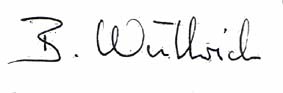 